第1回　恩納村青少年陸上記録大会申込書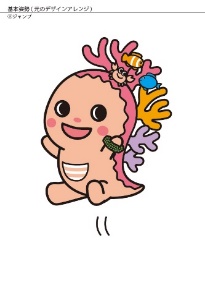 学　校　名:　　　　　　　　　　　　　　　　　　【小学生の部】　今回申請するものに〇印をつけてください。【トラック競技】種目:100M<5年生><6年生>【フィールド競技】種目:ジャベリックボール<6年生>代表者(保護者・コーチ)氏名:　　　　　　　　　　　　連絡先:　　　　　　　　　　　　新規申込変更申込出場辞退男　　子ふりがな住　　　　　　　所男　　子氏　　名女　　子ふりがな住　　　　　　　所女　　子氏　　名男　　子ふりがな住　　　　　　　所男　　子氏　　名女　　子ふりがな住　　　　　　　所女　　子氏　　名男　　子ふりがな住　　　　　　　所男　　子氏　　名女　　子ふりがな住　　　　　　　所女　　子氏　　名